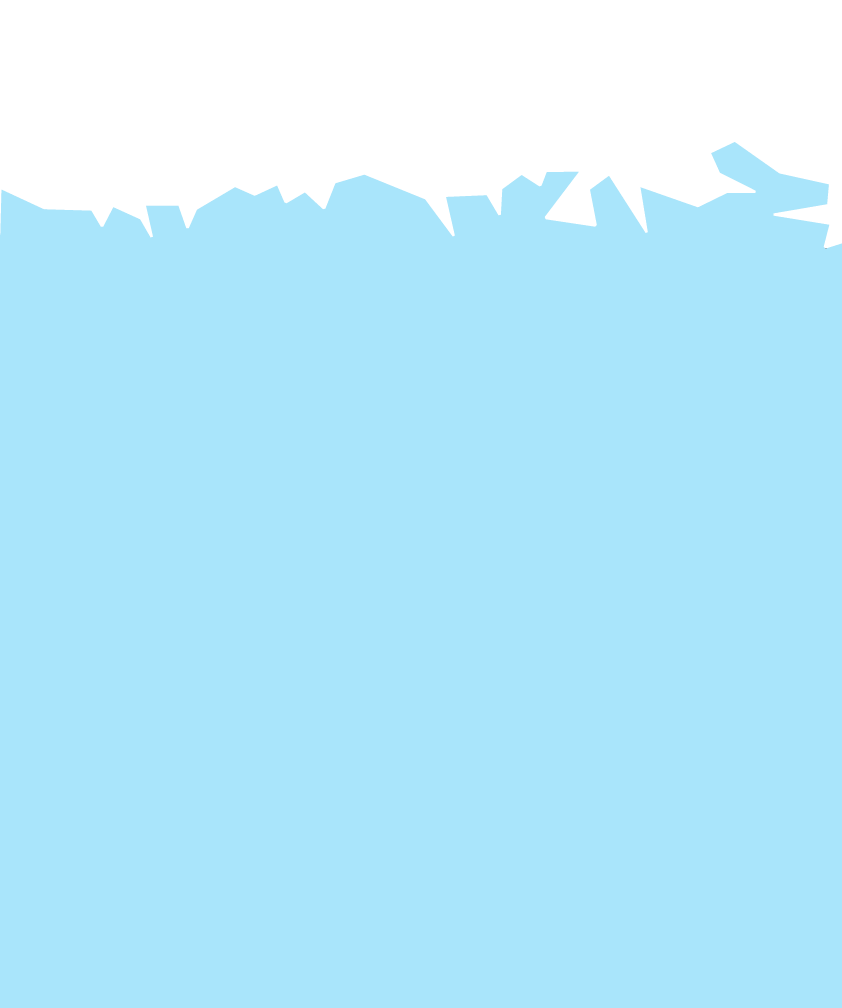 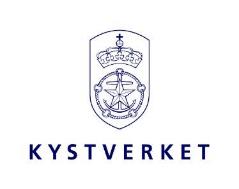 Bakgrunn og formål med denne malenDenne malen skal brukes sammen med Kystverkets veileder for utarbeidelse av sikringsrisikoanalyse (PFSA) for havneanlegg. Veilederen gir utfyllende informasjon og sentrale begreper, teori og metode samt en nærmere beskrivelse av det enkelte trinn i denne sikringsrisikoanalysen heretter omtalt som PFSA. Målgruppen for denne malen er godkjente sikringsvirksomheter (Recognized Security Organizations - RSO). Rød skrift = Angir forklarende tekst og eksempler knyttet til innhold i tabeller og tekstbokser. Denne teksten erstattes av beskrivende tekst og analyser/vurderinger.Svart tekst = Forklarende tekst til det enkelte trinn. RSO må vurdere hva som kan bli stående i analysen. Det er viktig å ivareta lesbarheten ovenfor mottaker (havneanlegget ved PFSO og andre med tilgang til planverket).Forutsetninger Analysen er avgrenset til å gjelde havneanlegget, begrenset av eiendomsgrensen og eventuelt andre områder havneanlegget råder over, samt verdier i nærliggende land eller sjøområde. Den bygger på tilgjengelige kilder og på informasjon som er fremkommet i dialog med representanter for havneanlegget og andre ressurspersoner.PFSA skal revideres og ajourføres regelmessig, minimum hvert 5. år ved fornyet godkjenning, og alltid ved større endringer i havneanlegget eller andre forhold som får betydning for havneanleggets risiko. Analysen er utarbeidet for havneanleggets normale operasjonsmønster på det tidspunktet den ble utført. Dersom havneanlegget skal gjennomføre skip-havn operasjoner som ikke er beskrevet og/eller som kan utgjøre en fare for skip, havn eller havneanlegg skal det gjennomføres en ny PFSA. System for beskyttelse av innhold i PFSA skal være i samsvar med forskrift om sikring av havneanlegg § 13. Det må vurderes hvilken gradering den skal beskyttes i henhold til, hvem som skal ha adgang og krav til personell med adgang.InnholdsfortegnelseLag innholdsfortegnelse for PFSASammendragSammendraget skal gi en kortfattet presentasjon av de viktigste funnene og konklusjonene som fremkommer av PFSA. Planlegging og organiseringFølgende ressurspersoner har deltatt i analysearbeidet:  

Følgende sentrale møter er avholdt i analysearbeidet:Presentasjon av virksomhetenKort beskrivelse av virksomheten, eksempelvis:Når ble virksomheten etablert og er den del av et større konsern?Hvilken bransje tilhører virksomheten og hva produseres av varer og tjenester?Nøkkeltall omsetning og antall ansatteTrinn 1: KartleggingIdentifisering av analyseområdet Innledningsvis skal analyseområdet identifiseres. Dette vil normalt være det området som virksomheten eier eller på annen måte disponerer, samt nærliggende land- og sjøområder.Sett inn kart som viser lokalisering i et større geografisk område, analyseområdet og eiendomsgrenser mm. Kart kan også vise farled, ankringsområder og nærliggende havneanlegg dersom dette er relevant.Kartlegging av offentlig infrastruktur og aktivitet i nærliggende områderInnledningsvis skal offentlig infrastruktur som har betydning for analyseområdet beskrives.Deretter skal aktivitet i områder som grenser til analyseområdet beskrives. Denne aktiviteten kan ha betydning for sikkerheten i havneanlegget og om forskrift om sikring av havner kommer til anvendelse.Dersom havneanlegget ikke er omfattet av en godkjent havnesårbarhetsvurdering (PSA), må det også vurderes om verdier i nærliggende land- eller sjøområdet kan utløse krav om at det gjennomføres en PSA i henhold til forskrift om sikring av havner.  Skriv en kort konklusjon i henhold til flytskjema i veileder.Kartlegging av havneanleggetFor større og komplekse virksomheter kan det være hensiktsmessig å innlede med et kart som viser infrastruktur, bygningsmasser og eventuelle eksisterende sikrede områder.Skipsanløp Kartlegging av type skip som anløper, anløpsfrekvens og type last vil kunne ha betydning for sikring av havneanlegget.Angi anløpsfrekvens (antall eller prosent) type og mengde last.Aktører Farlig last og stoffer
Drifts- og organisasjonsmessige forholdHer skal organisasjonsmessige forhold i virksomheten kartlegges.Følgende forhold skal kartlegges:OrganisasjonsstrukturOrganisasjonskart som viser beslutningsstruktur for bedriftenSikrings- og beredskapsorganisasjonerandre sikrings- og beredskapsanalyser og systemer med grenselinje mot ISPS, f. eks forskrift om sikring av havner, industrivern, storulykke, bransjekrav som ON-091.andre styringssystemer, herunder opplæring, kvalitet, miljø og HMS driftsmessige forhold som bemanning, sesongvariasjon, døgndrift eller tidsavgrenset m.m.Operasjoner og verdierKartleggingen skal først identifisere de operasjoner som blir utført i havneanlegget som er relevant for interaksjonen mellom skip og havn. Til hjelp for dette kan en ta utgangspunkt i figur 1, modell for havneanlegg, i veilederen til denne malen. En nærmere beskrivelse av operasjonen og deloperasjoner gjøres videre i tabellen under. Eksisterende prosedyrer, instrukser, rutiner og/eller flytskjema eksisterer kan disse legges til grunn for kartleggingen.Alle verdier som benyttes for å utføre operasjonen kartlegges. Det skal utarbeides en egen tabell for hver hovedoperasjon/støtteoperasjon. For støtteoperasjoner er det mindre aktuelt å dele inn i deloperasjoner. For mindre havneanlegg med begrenset aktivitet må det også vurderes hva som er en hensiktsmessig inndeling.ISPS B/15.3 og 15.7 gir en veiledning til verdier og infrastruktur som skal vurderes.
Andre forhold som kan påvirke sikkerhetenTil slutt skal andre forhold som ikke er knyttet til interaksjon mellom skip og havneanlegg, men som kan påvirke sikkerheten i havneanlegget kartlegges. Andre forhold kan være i havneanlegget eller i nærområder. Virksomhetens strategiske betydningHavneanleggets strategiske betydning skal kort beskrives. Dette kan få innvirkning på trusselvurderingen og behov for sikring ved høyere maritimt sikringsnivå. Forhold som avdekkes her tas med videre i analysen dersom dette er relevant. Sett inn kart som viser identifiserte verdier og eventuelt andre forhold.Trinn 2: VerdivurderingPå bakgrunn av kartleggingen skal en her gjøre en vurdering av mulige konsekvenser for de strategiske verdiene liv og helse og operativ evne. Det skal ikke legges konkrete scenario til grunn for denne vurderingen, men vurderingen skal beskrive skadepotensialet i analyseområdet. Deretter skal det gjøres en vurdering og rangering av kartlagte taktiske og operasjonelle verdier. Til grunn for vurderingene skal en benytte konsekvensmatrisen under. Konsekvens av nedetid eller bortfall kan være ulik i forskjellige havneanlegg. Formuleringen i matrisen for operativ evne må derfor vurderes for hvert enkelt havneanlegg.   Vurdering av strategiske verdierVurdering av taktiske og operasjonelle verdierPå bakgrunn av innledende vurderinger av verdier på strategisk nivå skal en videre rangere kartlagte taktiske og operasjonelle verdier der konsekvensnivået begrunnes. En vurdering og rangering av verdier vil danne grunnlag for hvilke verdier det er viktig å beskytte for å opprettholde havneanleggets operasjoner og derigjennom havneanleggets operative evne. Dette legger videre grunnlag for utforming av trusselscenario senere i analysen.VerdibildeVurderingene av taktiske og operasjonelle verdier oppsummeres i tabellen nedenfor dersom dette er hensiktsmessig.Trinn 3: Sikringsmål Sikringsmål og funksjonskravISPS- koden setter funksjonskrav til sikring. Virksomheten skal i tillegg operasjonalisere funksjonskravene til målbare sikringsmål der det er relevant.Trinn 4: TrusselvurderingIdentifisering og vurdering av trusselaktørerPå bakgrunn av tilgjengelig informasjon skal mulige trusselaktører identifiseres og vurderes.Hver enkelt trusselaktør skal videre vurderes ut fra indikatorene tilstedeværelse, kapasitet, intensjon, historie og målvalg. Indikatorene er gjengitt i tabell 2 i vedlegg 1. Vurderingen av den enkelte trusselaktør gjøres i tabellen under. Det er avgjørende å komme frem til relevante aktører og trusselnivånivå for å senere kunne dimensjonere hensiktsmessige sikringstiltak. 
TrusselbildeIdentifiserte trusselaktører med angitt trusselnivå danner grunnlaget for trusselbildet til havneanlegget som vises i tabellen under.Trinn 5: Konsekvens og sårbarhetsvurderingTrusselscenarioerDet skal utarbeides tilstrekkelig antall trusselscenarioer til å belyse konsekvens og sårbarhet. Trusselscenarioene er sentrale for den videre analysen og bygger blant annet på resultat fra de øvrige delvurderingene. Vurdering av konsekvens og sårbarhetOppsummering konsekvens- og sårbarhetsnivåVurderingene utført i trinnet oppsummeres under. Delvurderingene tas med videre inn i trinn 6, Risikovurdering.Trinn 6: RisikovurderingVurdering av risikoPå bakgrunn av de foregående analysene av trussel, sårbarhet og verdier skal konklusjonen i delanalysene sammenstilles i en egen vurdering av ren risiko for hvert av trusselscenarioene. RisikobildeResultatet fra risikovurderingen oppsummeres i et risikobilde.Trinn 7: Grenser og tiltakFastsettelse av havneanleggets grenserGrensene bestemmes på grunnlag av PFSA. Grensen skal som minimum inkludere området som berører interaksjon mellom skip og havn. Sett inn kart som viser følgende: Havneanleggets grense i sjø og på land, samt andre adgangsbegrensede områder.TiltaksplanEksisterende tiltak er beskrevet i trinn 5 og nye tiltak er identifisert i trinn 6. Både eksisterende og nye tiltak skal framkomme av tabellene under.Vedlegg 1: Tabeller Tabell 1. Konsekvensmatrise Tabell 2. Indikatorer for analyse av trusselaktørerTabell 3. Beskrivelse av trusselnivå basert på indikatoranalysenTabell 4. Sårbarhetsnivå etter vurdering av sikringstiltakTabell 5. Fastsettelse av risikonivå.Tabell 6. Fremstilling av ulike typer sikringstiltakSikringsrisikoanalyse (PFSA) forNavn havneanleggIMO-nrSikringsrisikoanalyse (PFSA) forNavn havneanleggIMO-nrSikringsrisikoanalyse (PFSA) forNavn havneanleggIMO-nrSikringsrisikoanalyse (PFSA) forNavn havneanleggIMO-nrSikringsrisikoanalyse (PFSA) forNavn havneanleggIMO-nrSikringsrisikoanalyse (PFSA) forNavn havneanleggIMO-nrNavn ansvarlig eier/operatør (jf § 8):Navn eier/operatørNavn ansvarlig eier/operatør (jf § 8):Navn eier/operatørNavn ansvarlig eier/operatør (jf § 8):Navn eier/operatørNavn ansvarlig eier/operatør (jf § 8):Navn eier/operatørNavn ansvarlig eier/operatør (jf § 8):Navn eier/operatørNavn ansvarlig eier/operatør (jf § 8):Navn eier/operatørNavn ansvarlig eier/operatør (jf § 8):Navn eier/operatørNavn ansvarlig eier/operatør (jf § 8):Navn eier/operatørKontaktperson havneanlegg:Navn kontaktpersonKontaktperson havneanlegg:Navn kontaktpersonKontaktperson havneanlegg:Navn kontaktpersonDel av havn etter forskrift om sikring av havner: Ja/neiDel av havn etter forskrift om sikring av havner: Ja/neiDel av havn etter forskrift om sikring av havner: Ja/neiDel av havn etter forskrift om sikring av havner: Ja/neiDel av havn etter forskrift om sikring av havner: Ja/neiDel av havn etter forskrift om sikring av havner: Ja/neiDel av havn etter forskrift om sikring av havner: Ja/neiDel av havn etter forskrift om sikring av havner: Ja/neiNavn havn: Hvis ja, hvilken havnNavn havn: Hvis ja, hvilken havnNavn havn: Hvis ja, hvilken havnFylke: Navn fylkeFylke: Navn fylkeFylke: Navn fylkeFylke: Navn fylkeFylke: Navn fylkeFylke: Navn fylkeFylke: Navn fylkeKommune: Navn kommuneKommune: Navn kommuneKommune: Navn kommuneKommune: Navn kommuneAdresse havneanlegg: Postadresse og besøksadresse havneanlegg Adresse havneanlegg: Postadresse og besøksadresse havneanlegg Adresse havneanlegg: Postadresse og besøksadresse havneanlegg Adresse havneanlegg: Postadresse og besøksadresse havneanlegg Adresse havneanlegg: Postadresse og besøksadresse havneanlegg Adresse havneanlegg: Postadresse og besøksadresse havneanlegg Adresse havneanlegg: Postadresse og besøksadresse havneanlegg Adresse havneanlegg: Postadresse og besøksadresse havneanlegg Adresse havneanlegg: Postadresse og besøksadresse havneanlegg Adresse havneanlegg: Postadresse og besøksadresse havneanlegg Adresse havneanlegg: Postadresse og besøksadresse havneanlegg Posisjon: Koordinater  iht. WGS 84 sone 33 (N/Ø)Posisjon: Koordinater  iht. WGS 84 sone 33 (N/Ø)Posisjon: Koordinater  iht. WGS 84 sone 33 (N/Ø)Posisjon: Koordinater  iht. WGS 84 sone 33 (N/Ø)Posisjon: Koordinater  iht. WGS 84 sone 33 (N/Ø)Posisjon: Koordinater  iht. WGS 84 sone 33 (N/Ø)Posisjon: Koordinater  iht. WGS 84 sone 33 (N/Ø)Posisjon: Koordinater  iht. WGS 84 sone 33 (N/Ø)Posisjon: Koordinater  iht. WGS 84 sone 33 (N/Ø)Posisjon: Koordinater  iht. WGS 84 sone 33 (N/Ø)Posisjon: Koordinater  iht. WGS 84 sone 33 (N/Ø)Tilgang og beskyttelse: Angi internt beskyttelsesregime i havneanleggetForskrift om sikring av havneanlegg § 13Tilgang og beskyttelse: Angi internt beskyttelsesregime i havneanleggetForskrift om sikring av havneanlegg § 13Tilgang og beskyttelse: Angi internt beskyttelsesregime i havneanleggetForskrift om sikring av havneanlegg § 13Tilgang og beskyttelse: Angi internt beskyttelsesregime i havneanleggetForskrift om sikring av havneanlegg § 13Tilgang og beskyttelse: Angi internt beskyttelsesregime i havneanleggetForskrift om sikring av havneanlegg § 13Tilgang og beskyttelse: Angi internt beskyttelsesregime i havneanleggetForskrift om sikring av havneanlegg § 13Tilgang og beskyttelse: Angi internt beskyttelsesregime i havneanleggetForskrift om sikring av havneanlegg § 13Tilgang og beskyttelse: Angi internt beskyttelsesregime i havneanleggetForskrift om sikring av havneanlegg § 13Tilgang og beskyttelse: Angi internt beskyttelsesregime i havneanleggetForskrift om sikring av havneanlegg § 13Tilgang og beskyttelse: Angi internt beskyttelsesregime i havneanleggetForskrift om sikring av havneanlegg § 13Tilgang og beskyttelse: Angi internt beskyttelsesregime i havneanleggetForskrift om sikring av havneanlegg § 13Utarbeidet av:Utarbeidet av:Utarbeidet av:Utarbeidet av:Utarbeidet av:Prosjektleder:Prosjektleder:Prosjektleder:Prosjektleder:Utarbeidet dato:Utarbeidet dato:Navn RSONavn RSONavn RSONavn RSONavn RSONavn prosjektlederNavn prosjektlederNavn prosjektlederNavn prosjektlederDato for ferdigstillelseDato for ferdigstillelseEndringslogg:Endringslogg:Endringslogg:Endringslogg:Endringslogg:Endringslogg:Endringslogg:Endringslogg:Endringslogg:Endringslogg:Endringslogg:Versjon:Dato:Endret av:Side(r) endret:Side(r) endret:Side(r) endret:Beskrivelse av endring:Beskrivelse av endring:Beskrivelse av endring:Beskrivelse av endring:Beskrivelse av endring:Beskrivelse av endring, og om endringen får betydning for analysen.Beskrivelse av endring, og om endringen får betydning for analysen.Beskrivelse av endring, og om endringen får betydning for analysen.Beskrivelse av endring, og om endringen får betydning for analysen.Beskrivelse av endring, og om endringen får betydning for analysen.ArbeidsgruppeArbeidsgruppeArbeidsgruppeNavnRolleBedrift/kompetanseområdeDatoStedDeltaker/funksjonSelskapTemaAktivitet i nærliggende sjø- og landområderAktivitet i nærliggende sjø- og landområderAndre havneanleggBeskriv nærliggende havneanlegg med og uten ISPS godkjenning. Annen aktivitet på landBeskriv nærliggende aktivitet på land som kan ha relevans for analysen.Annen aktivitet i sjøområdetBeskriv øvrig relevant aktivitet i sjøområde i nærheten av havneanlegget som kan ha betydning for analysen. Eksempelvis småbåter, fiskebåter, ferger, hurtigbåter og infrastruktur som betjener kommersiell sjøtransport.Kartlegging av skipstrafikkKartlegging av skipstrafikkAntall årlige anløpGi et overslag over totalt årlig antall anløp til havneanlegget. Anløp av ISPS skipGi et overslag over hvor mange av disse anløpene som er av fartøy med ISSC.Skip kommer fraSkip går videre tilAntall skip direkte fra/ til utlandetForventet liggetidOverslag over hvor lenge skip ligger til kai under anløp. Dersom det utføres flere operasjoner vil liggetiden variere. Dette skal oppgis.Type skip/lastType skip/lastType skip/lastType skip/lastBulkOther offshoreChemicalOilContainerPassengerCruiseRO-RO FishRO-RO passengerGasWaiting berthGeneral cargo Yard servicesMilitaryOther Offshore supplyAktørBeskrivelseEgne ansatte, eier eller operatørKort beskrivelse av aktør, deres aktivitet og rolle innen havnedrift og eventuell adgangsbegrensning.Andre aktørerFarlig last- og stofferBeskrivelseFarlig lastBeskriv lasting/lossing av farlig last, eksempelvis frekvens, mengde og utslagsområde ved brann/eksplosjon/utslipp dersom relevant.Farlige stofferBeskriv oppbevaring av farlige stoffer som ikke er last samt utslagsområde ved brann/eksplosjon/utslipp dersom relevant.Hovedoperasjon: Navn på operasjon Hovedoperasjon: Navn på operasjon Hovedoperasjon: Navn på operasjon Beskrivelse deloperasjonVerdierID i kart Støtteoperasjon: Navn på operasjon Støtteoperasjon: Navn på operasjon Støtteoperasjon: Navn på operasjon Beskrivelse deloperasjonVerdierID i kart Beskrivelse av virksomhetens strategiske betydningBeskrivelse av virksomhetens strategiske betydningFinnes det objekter med nasjonal/regional symbolverdi i eller i nærheten av havneanlegget?For eksempel kjente turistattraksjoner, religiøse eller politiske bygg. Har havneanlegget i seg selv symbolsk verdi?  Har havneanlegget strategisk betydning for Forsvaret og nærhet til forsvarsinstallasjoner inkludert andre statlige installasjoner som er kritiske for nasjonen?Eksempel er lagring av militært materiell, kritisk havneutstyr som kan benyttes av forsvaret etc.Har havneanlegget en viktig samfunnsmessig verdi?Eksempel kan være havneanlegg som ivaretar viktige samfunnsmessige funksjoner.UbetydeligLavModeratHøySvært høyOperativ evneOperasjonen kan gjennomføres som normaltOperasjonen kan gjennomføres, men med noe forsinkelse. Normal drift innen en uke.Operasjonen kan gjennomføres, men med betydelig forsinkelse. Normal drift innen en måned.Operasjonen kan gjennomføres, men med svært store forsinkelser. Normalt drift innen seks måneder.Operasjonen kan ikke gjennomføres. Det tar mer enn seks måneder for å oppnå normal drift.Liv og helseIngen skaderMindre skader på få personerAlvorlige skaderAlvorlige skader/noen dødeStore skader, mange dødeStrategisk verdiOperativ evneKonsekvensnivåUbetydelig, Lav, Moderat, Høy, Svært høyVurderingPå bakgrunn av kartleggingen skal en her gjøre en vurdering av mulige konsekvenser for verdien operativ evne i havneanlegget. Det skal ikke legges konkrete scenario til grunn for denne vurderingen, men vurderingen skal beskrive skadepotensialet ved at den operative evnen til virksomheten blir rammet.VurderingPå bakgrunn av kartleggingen skal en her gjøre en vurdering av mulige konsekvenser for verdien operativ evne i havneanlegget. Det skal ikke legges konkrete scenario til grunn for denne vurderingen, men vurderingen skal beskrive skadepotensialet ved at den operative evnen til virksomheten blir rammet.Strategisk verdiLiv og helseKonsekvensnivåUbetydelig, Lav, Moderat, Høy, Svært høyVurderingPå bakgrunn av kartleggingen skal en her gjøre en vurdering av mulige konsekvenser for verdien liv og helse i havneanlegget. Det skal ikke legges konkrete scenario til grunn for denne vurderingen, men vurderingen skal beskrive skadepotensialet i analyseområdet. Dersom havneanlegget ligger i eller nær til tett befolkede områder og kan brukes for å ramme disse skal dette også vurderes.Store ansamlinger av personer (ansatte, passasjerer og bynære områder) vil naturlig gi et høyere konsekvensnivå. Dersom det i tillegg lagres farlige stoffer i havneanlegget eller andre forhold som kan utgjøre en fare for personers liv og helse må dette også fremkomme.Sesongmessig variasjon eller planlagte arrangementer bør også vurderes (tid på døgnet, tid på året, festivaler og åpne dager). For eksempel vil en pågående festival på samme tid som anløp av et større cruiseskip ha en høyere konsekvens enn i en normalsituasjon. Dette legger videre grunnlag for utforming av trusselscenario senere i analysen og i hvilken grad denne verdien skal vektes i denne analysen.  VurderingPå bakgrunn av kartleggingen skal en her gjøre en vurdering av mulige konsekvenser for verdien liv og helse i havneanlegget. Det skal ikke legges konkrete scenario til grunn for denne vurderingen, men vurderingen skal beskrive skadepotensialet i analyseområdet. Dersom havneanlegget ligger i eller nær til tett befolkede områder og kan brukes for å ramme disse skal dette også vurderes.Store ansamlinger av personer (ansatte, passasjerer og bynære områder) vil naturlig gi et høyere konsekvensnivå. Dersom det i tillegg lagres farlige stoffer i havneanlegget eller andre forhold som kan utgjøre en fare for personers liv og helse må dette også fremkomme.Sesongmessig variasjon eller planlagte arrangementer bør også vurderes (tid på døgnet, tid på året, festivaler og åpne dager). For eksempel vil en pågående festival på samme tid som anløp av et større cruiseskip ha en høyere konsekvens enn i en normalsituasjon. Dette legger videre grunnlag for utforming av trusselscenario senere i analysen og i hvilken grad denne verdien skal vektes i denne analysen.  Verdier Operativ- evne Liv og helseSamletkonsekvensBegrunnelseVerdiene hentes fra trinn 1.  UbetydeligLavModeratHøySvært høyUbetydeligLavModeratHøySvært høyUbetydeligLavModeratHøySvært høyBegrunnelse for valg av konsekvensnivåKonsekvensnivåVerdiSvært høyHøyModeratLavUbetydeligFunksjonsområdeKrav til sikring etter ISPS- kodenVirksomhetens sikringsmål (ytelseskrav)Adgang Havneanlegget skal hindre ulovlig adgang til havneanlegg, adgangsbegrensede områder og skip (A/1.3.3).Eksempel: Alle som oppholder seg i havneanlegget skal ha blitt gitt lovlig adgang til havneanlegget og bære synlig ID.Uautorisert adgang skal oppdages innen 2 minutt.Havneanlegget skal ha en perimetersikrings som hindrer ulovlig adgang av trusselaktør XAdgang Havneanlegget skal hindre innføring av ulovlige våpen, antennelige innretninger eller sprengstoff (A/1.3.3). LasthåndteringHavneanlegget skal ha kontroll med håndtering av last (A/14.2.5).ForsyningerHavneanlegget skal ha kontroll med håndtering av skipsforsyninger (A/14.2.6).Eksempel: Alle forsyninger som håndteres i havneanlegget skal være underlagt dokument- og visuell kontrollOvervåkningHavneanlegget skal overvåke havneanlegget, herunder ankerplasser og fortøyningsområder (A/14.2.3).Eksempel: Adgangspunkt, kaier og gjerdelinje skal alltid være kameraovervåket. Sikringsbrudd skal umiddelbart kunne avdekkes gjennom kameraovervåking.OvervåkningHavneanlegget skal overvåke adgangsbegrensede områder for å sikre at kun autoriserte personer har adgang (A/14.2.4).KommunikasjonHavneanlegget skal ha et effektivt og sikkert kommunikasjonssystem internt i sikringsorganisasjonen, mot skip og mot myndigheter (A/14.2.7).SikringshendelserHavneanlegget skal ha et system for å sikre forsvarlig håndtering av sikringshendelser (A/1.3.5)SikringsoppgaverHavneanlegget skal påse at alle sikringsoppgaver blir ivaretatt, både systemkrav og praktisk gjennomføring av sikringsoppgaver. (A/14.2.1)SikringsoppgaverHavneanlegget skal hindre uautorisert tilgang til informasjon som har betydning for sikringen av havneanlegget.(A/16.3.11)SikringsoppgaverHavneanlegget skal påse at sikringsnivå satt av Kystverket blir gjennomført effektivt og skal i minst mulig grad påvirke operasjonene. (A/14.1)Andre sikringsmål satt av virksomhetenIkke relevant med referanse til ISPS-koden.Sikringsmål som ikke kan utledes direkte av regelverket, men som virksomheten likevel ønsker å etablere. Dette kan for eksempel være sikringsmål knyttet til verdier som er identifisert. Trusselaktør: Trusselaktør: Trusselaktør: Trusselaktør: Trusselaktør: TilstedeværelseKapasitetIntensjonHistorieMålvalgKryss av dersom relevantTrusselnivåAngi trusselnivå: Ubetydelig, Lav, Moderat, Høy, Svært høyVurderes i forhold til tabell 3 i vedlegg 1.Angi trusselnivå: Ubetydelig, Lav, Moderat, Høy, Svært høyVurderes i forhold til tabell 3 i vedlegg 1.Angi trusselnivå: Ubetydelig, Lav, Moderat, Høy, Svært høyVurderes i forhold til tabell 3 i vedlegg 1.Angi trusselnivå: Ubetydelig, Lav, Moderat, Høy, Svært høyVurderes i forhold til tabell 3 i vedlegg 1.VurderingVurderingVurderingVurderingVurderingHer skal hver enkelt indikator kort begrunnes. Begrunnelsen skal baseres på tilgjengelig informasjon. Aktuelle kilder må vises til.TilstedeværelseKapasitetIntensjonHistorieMålvalgKilderHer skal hver enkelt indikator kort begrunnes. Begrunnelsen skal baseres på tilgjengelig informasjon. Aktuelle kilder må vises til.TilstedeværelseKapasitetIntensjonHistorieMålvalgKilderHer skal hver enkelt indikator kort begrunnes. Begrunnelsen skal baseres på tilgjengelig informasjon. Aktuelle kilder må vises til.TilstedeværelseKapasitetIntensjonHistorieMålvalgKilderHer skal hver enkelt indikator kort begrunnes. Begrunnelsen skal baseres på tilgjengelig informasjon. Aktuelle kilder må vises til.TilstedeværelseKapasitetIntensjonHistorieMålvalgKilderHer skal hver enkelt indikator kort begrunnes. Begrunnelsen skal baseres på tilgjengelig informasjon. Aktuelle kilder må vises til.TilstedeværelseKapasitetIntensjonHistorieMålvalgKilderTrusselnivåTrusselaktørSvært høySett inn relevant aktør fra analysen HøySett inn relevant aktør fra analysen ModeratSett inn relevant aktør fra analysen LavSett inn relevant aktør fra analysenUbetydeligSett inn relevant aktør fra analysen Trusselaktør(Hvem)Trusselscenario(Hva/hvordan)Hentes fra trinn 4Trusselscenario skal inneholde en beskrivelse av fremgangsmåte.KONSEKVENSVURDERINGKONSEKVENSVURDERINGKONSEKVENSVURDERINGKONSEKVENSVURDERINGKONSEKVENSVURDERINGKONSEKVENSVURDERINGTrusselaktørTrusselaktørTrusselaktørTrusselscenarioTrusselscenarioTrusselscenarioVerdier som rammesVerdier som rammesVerdier som rammesHentes fra identifiserte verdier i trinn 2.Hentes fra identifiserte verdier i trinn 2.Hentes fra identifiserte verdier i trinn 2.Konsekvens forKonsekvens forKonsekvens forKonsekvens forKonsekvens forKonsekvens forOperativ evneOperativ evneOperativ evneOperativ evneLiv og helseLiv og helseSett konsekvensnivå etter konsekvensmatriseSett konsekvensnivå etter konsekvensmatriseSett konsekvensnivå etter konsekvensmatriseSett konsekvensnivå etter konsekvensmatriseSamlet konsekvensnivåSamlet konsekvensnivåSamlet konsekvensnivåSamlet konsekvensnivåUbetydelig/Lav/Moderat/Høy/Svært høyUbetydelig/Lav/Moderat/Høy/Svært høyBegrunnelse for fastsatt konsekvensnivå med utgangspunkt i berørte verdier. Operativ evneBeskriv konsekvens for operativ evneLiv og helseBeskrive konsekvens for liv og helse.Begrunnelse for fastsatt konsekvensnivå med utgangspunkt i berørte verdier. Operativ evneBeskriv konsekvens for operativ evneLiv og helseBeskrive konsekvens for liv og helse.Begrunnelse for fastsatt konsekvensnivå med utgangspunkt i berørte verdier. Operativ evneBeskriv konsekvens for operativ evneLiv og helseBeskrive konsekvens for liv og helse.Begrunnelse for fastsatt konsekvensnivå med utgangspunkt i berørte verdier. Operativ evneBeskriv konsekvens for operativ evneLiv og helseBeskrive konsekvens for liv og helse.Begrunnelse for fastsatt konsekvensnivå med utgangspunkt i berørte verdier. Operativ evneBeskriv konsekvens for operativ evneLiv og helseBeskrive konsekvens for liv og helse.Begrunnelse for fastsatt konsekvensnivå med utgangspunkt i berørte verdier. Operativ evneBeskriv konsekvens for operativ evneLiv og helseBeskrive konsekvens for liv og helse.SÅRBARHETSVURDERINGSÅRBARHETSVURDERINGSÅRBARHETSVURDERINGSÅRBARHETSVURDERINGSÅRBARHETSVURDERINGSÅRBARHETSVURDERINGTeknologiske sikringstiltakTeknologiske sikringstiltakTeknologiske sikringstiltakTeknologiske sikringstiltakOrganisatoriske sikringstiltakMenneskelige sikringstiltakFysiske sikringstiltakElektroniskSikringLogiskesikringLogiskesikringOrganisatoriske sikringstiltakMenneskelige sikringstiltakKryss avSårbarhetsnivåSårbarhetsnivåSårbarhetsnivåSårbarhetsnivåUbetydelig/Lav/Moderat/Høy/Svært høyUbetydelig/Lav/Moderat/Høy/Svært høySikringstiltakBeskriv eventuelle eksisterende sikringstiltak tilknyttet de verdier som rammes.Vurdering av sikringstiltakenes effekt og sårbarhet Vurdere effekten av sikringstiltak sett i forhold til trusselscenario og verdier som rammes. Her skal ISPS- kodens del B/15.16 tas hensyn til. Sårbarhetsnivået settes på bakgrunn av identifiserte svakheter jfr. tabell 4 i vedlegg 1.  SikringstiltakBeskriv eventuelle eksisterende sikringstiltak tilknyttet de verdier som rammes.Vurdering av sikringstiltakenes effekt og sårbarhet Vurdere effekten av sikringstiltak sett i forhold til trusselscenario og verdier som rammes. Her skal ISPS- kodens del B/15.16 tas hensyn til. Sårbarhetsnivået settes på bakgrunn av identifiserte svakheter jfr. tabell 4 i vedlegg 1.  SikringstiltakBeskriv eventuelle eksisterende sikringstiltak tilknyttet de verdier som rammes.Vurdering av sikringstiltakenes effekt og sårbarhet Vurdere effekten av sikringstiltak sett i forhold til trusselscenario og verdier som rammes. Her skal ISPS- kodens del B/15.16 tas hensyn til. Sårbarhetsnivået settes på bakgrunn av identifiserte svakheter jfr. tabell 4 i vedlegg 1.  SikringstiltakBeskriv eventuelle eksisterende sikringstiltak tilknyttet de verdier som rammes.Vurdering av sikringstiltakenes effekt og sårbarhet Vurdere effekten av sikringstiltak sett i forhold til trusselscenario og verdier som rammes. Her skal ISPS- kodens del B/15.16 tas hensyn til. Sårbarhetsnivået settes på bakgrunn av identifiserte svakheter jfr. tabell 4 i vedlegg 1.  SikringstiltakBeskriv eventuelle eksisterende sikringstiltak tilknyttet de verdier som rammes.Vurdering av sikringstiltakenes effekt og sårbarhet Vurdere effekten av sikringstiltak sett i forhold til trusselscenario og verdier som rammes. Her skal ISPS- kodens del B/15.16 tas hensyn til. Sårbarhetsnivået settes på bakgrunn av identifiserte svakheter jfr. tabell 4 i vedlegg 1.  SikringstiltakBeskriv eventuelle eksisterende sikringstiltak tilknyttet de verdier som rammes.Vurdering av sikringstiltakenes effekt og sårbarhet Vurdere effekten av sikringstiltak sett i forhold til trusselscenario og verdier som rammes. Her skal ISPS- kodens del B/15.16 tas hensyn til. Sårbarhetsnivået settes på bakgrunn av identifiserte svakheter jfr. tabell 4 i vedlegg 1.  TrusselscenarioKonsekvensnivå
(eksempel)Sårbarhetsnivå(eksempel)Trusselscenario Svært høytSvært høytHøytModeratRisikovurderingRisikovurderingRisikovurderingRisikovurderingRisikovurderingRisikovurderingScenario: Sett inn trusselscenario (ett scenario per vurdering).Scenario: Sett inn trusselscenario (ett scenario per vurdering).Scenario: Sett inn trusselscenario (ett scenario per vurdering).Scenario: Sett inn trusselscenario (ett scenario per vurdering).Scenario: Sett inn trusselscenario (ett scenario per vurdering).Scenario: Sett inn trusselscenario (ett scenario per vurdering).NivåUbetydeligLavModeratHøy Svært høyTrusselHentes fra trinn 4KonsekvensHentes fra trinn 5SårbarhetHentes fra trinn 5 RisikoKryss av RisikoBegrunn risikonivå basert på nivå for trussel, konsekvens og sårbarhet jfr. tabell 5 for fastsettelse av risikonivå, vedlegg 1. Belys usikkerheten i vurderingene utført for trussel, konsekvens og sårbarhet, og hvordan dette kan påvirke risikohåndteringen.Valg av strategiHvordan forholder havneanlegget seg til identifisert risiko: Kan risikoen unngås, aksepteres, overføres eller reduseres? Vurdering av sikringstiltakPå bakgrunn av valgt strategi skal eventuelle nye sikringstiltak beskrives og effekten av disse vurderes. Valgte sikringstiltak skal inngå i PFSP, og minst dekke de områder som er beskrevet i ISPS koden A 16.3. Hvis sikringstiltak kun gjelder for høyere sikringsnivå må dette fremkomme. Vurderingen av sikringstiltak legges til grunn for fastsetting av ny sårbarhet og risiko. Tidligere fastsatte sikringsmål skal i denne sammenheng gjennomgås og eventuelt revideres. Behov og frekvens for gjennomsøkning og visitasjon som sikringstiltak skal vurderes for alle aktuelle sikringsnivå. Til forskjell fra gammel mal skal nå vurdering av behov, omfang og frekvensen av gjennomsøkning og visitasjon gjøres på lik linje som vurdering av andre sikringstiltak. Det samme gjelder vurdering av behov, frekvens og omfang av drill og øvelse og andre relevante sikringstiltak.RisikoBegrunn risikonivå basert på nivå for trussel, konsekvens og sårbarhet jfr. tabell 5 for fastsettelse av risikonivå, vedlegg 1. Belys usikkerheten i vurderingene utført for trussel, konsekvens og sårbarhet, og hvordan dette kan påvirke risikohåndteringen.Valg av strategiHvordan forholder havneanlegget seg til identifisert risiko: Kan risikoen unngås, aksepteres, overføres eller reduseres? Vurdering av sikringstiltakPå bakgrunn av valgt strategi skal eventuelle nye sikringstiltak beskrives og effekten av disse vurderes. Valgte sikringstiltak skal inngå i PFSP, og minst dekke de områder som er beskrevet i ISPS koden A 16.3. Hvis sikringstiltak kun gjelder for høyere sikringsnivå må dette fremkomme. Vurderingen av sikringstiltak legges til grunn for fastsetting av ny sårbarhet og risiko. Tidligere fastsatte sikringsmål skal i denne sammenheng gjennomgås og eventuelt revideres. Behov og frekvens for gjennomsøkning og visitasjon som sikringstiltak skal vurderes for alle aktuelle sikringsnivå. Til forskjell fra gammel mal skal nå vurdering av behov, omfang og frekvensen av gjennomsøkning og visitasjon gjøres på lik linje som vurdering av andre sikringstiltak. Det samme gjelder vurdering av behov, frekvens og omfang av drill og øvelse og andre relevante sikringstiltak.RisikoBegrunn risikonivå basert på nivå for trussel, konsekvens og sårbarhet jfr. tabell 5 for fastsettelse av risikonivå, vedlegg 1. Belys usikkerheten i vurderingene utført for trussel, konsekvens og sårbarhet, og hvordan dette kan påvirke risikohåndteringen.Valg av strategiHvordan forholder havneanlegget seg til identifisert risiko: Kan risikoen unngås, aksepteres, overføres eller reduseres? Vurdering av sikringstiltakPå bakgrunn av valgt strategi skal eventuelle nye sikringstiltak beskrives og effekten av disse vurderes. Valgte sikringstiltak skal inngå i PFSP, og minst dekke de områder som er beskrevet i ISPS koden A 16.3. Hvis sikringstiltak kun gjelder for høyere sikringsnivå må dette fremkomme. Vurderingen av sikringstiltak legges til grunn for fastsetting av ny sårbarhet og risiko. Tidligere fastsatte sikringsmål skal i denne sammenheng gjennomgås og eventuelt revideres. Behov og frekvens for gjennomsøkning og visitasjon som sikringstiltak skal vurderes for alle aktuelle sikringsnivå. Til forskjell fra gammel mal skal nå vurdering av behov, omfang og frekvensen av gjennomsøkning og visitasjon gjøres på lik linje som vurdering av andre sikringstiltak. Det samme gjelder vurdering av behov, frekvens og omfang av drill og øvelse og andre relevante sikringstiltak.RisikoBegrunn risikonivå basert på nivå for trussel, konsekvens og sårbarhet jfr. tabell 5 for fastsettelse av risikonivå, vedlegg 1. Belys usikkerheten i vurderingene utført for trussel, konsekvens og sårbarhet, og hvordan dette kan påvirke risikohåndteringen.Valg av strategiHvordan forholder havneanlegget seg til identifisert risiko: Kan risikoen unngås, aksepteres, overføres eller reduseres? Vurdering av sikringstiltakPå bakgrunn av valgt strategi skal eventuelle nye sikringstiltak beskrives og effekten av disse vurderes. Valgte sikringstiltak skal inngå i PFSP, og minst dekke de områder som er beskrevet i ISPS koden A 16.3. Hvis sikringstiltak kun gjelder for høyere sikringsnivå må dette fremkomme. Vurderingen av sikringstiltak legges til grunn for fastsetting av ny sårbarhet og risiko. Tidligere fastsatte sikringsmål skal i denne sammenheng gjennomgås og eventuelt revideres. Behov og frekvens for gjennomsøkning og visitasjon som sikringstiltak skal vurderes for alle aktuelle sikringsnivå. Til forskjell fra gammel mal skal nå vurdering av behov, omfang og frekvensen av gjennomsøkning og visitasjon gjøres på lik linje som vurdering av andre sikringstiltak. Det samme gjelder vurdering av behov, frekvens og omfang av drill og øvelse og andre relevante sikringstiltak.RisikoBegrunn risikonivå basert på nivå for trussel, konsekvens og sårbarhet jfr. tabell 5 for fastsettelse av risikonivå, vedlegg 1. Belys usikkerheten i vurderingene utført for trussel, konsekvens og sårbarhet, og hvordan dette kan påvirke risikohåndteringen.Valg av strategiHvordan forholder havneanlegget seg til identifisert risiko: Kan risikoen unngås, aksepteres, overføres eller reduseres? Vurdering av sikringstiltakPå bakgrunn av valgt strategi skal eventuelle nye sikringstiltak beskrives og effekten av disse vurderes. Valgte sikringstiltak skal inngå i PFSP, og minst dekke de områder som er beskrevet i ISPS koden A 16.3. Hvis sikringstiltak kun gjelder for høyere sikringsnivå må dette fremkomme. Vurderingen av sikringstiltak legges til grunn for fastsetting av ny sårbarhet og risiko. Tidligere fastsatte sikringsmål skal i denne sammenheng gjennomgås og eventuelt revideres. Behov og frekvens for gjennomsøkning og visitasjon som sikringstiltak skal vurderes for alle aktuelle sikringsnivå. Til forskjell fra gammel mal skal nå vurdering av behov, omfang og frekvensen av gjennomsøkning og visitasjon gjøres på lik linje som vurdering av andre sikringstiltak. Det samme gjelder vurdering av behov, frekvens og omfang av drill og øvelse og andre relevante sikringstiltak.RisikoBegrunn risikonivå basert på nivå for trussel, konsekvens og sårbarhet jfr. tabell 5 for fastsettelse av risikonivå, vedlegg 1. Belys usikkerheten i vurderingene utført for trussel, konsekvens og sårbarhet, og hvordan dette kan påvirke risikohåndteringen.Valg av strategiHvordan forholder havneanlegget seg til identifisert risiko: Kan risikoen unngås, aksepteres, overføres eller reduseres? Vurdering av sikringstiltakPå bakgrunn av valgt strategi skal eventuelle nye sikringstiltak beskrives og effekten av disse vurderes. Valgte sikringstiltak skal inngå i PFSP, og minst dekke de områder som er beskrevet i ISPS koden A 16.3. Hvis sikringstiltak kun gjelder for høyere sikringsnivå må dette fremkomme. Vurderingen av sikringstiltak legges til grunn for fastsetting av ny sårbarhet og risiko. Tidligere fastsatte sikringsmål skal i denne sammenheng gjennomgås og eventuelt revideres. Behov og frekvens for gjennomsøkning og visitasjon som sikringstiltak skal vurderes for alle aktuelle sikringsnivå. Til forskjell fra gammel mal skal nå vurdering av behov, omfang og frekvensen av gjennomsøkning og visitasjon gjøres på lik linje som vurdering av andre sikringstiltak. Det samme gjelder vurdering av behov, frekvens og omfang av drill og øvelse og andre relevante sikringstiltak.Effekt av sikringstiltak samt vurdering av endret risikoEffekt av sikringstiltak samt vurdering av endret risikoEffekt av sikringstiltak samt vurdering av endret risikoEffekt av sikringstiltak samt vurdering av endret risikoEffekt av sikringstiltak samt vurdering av endret risikoEffekt av sikringstiltak samt vurdering av endret risikoSårbarhetKryss avNy risikoKryss avTrusselscenarioIdentifisertRisikoNy RisikoSett inn trusselscenario Angi risikoAngi risikoTEKNOLOGISKE SIKRINGSTILTAKTEKNOLOGISKE SIKRINGSTILTAKTEKNOLOGISKE SIKRINGSTILTAKTEKNOLOGISKE SIKRINGSTILTAKTEKNOLOGISKE SIKRINGSTILTAKSikringstiltakEksisterendeNyttTemporærtSikringsnivåBeskrivelse av sikringstiltak. Angi hvilket sikringsnivå tiltaket gjelder på, om det er temporært.  ORGANISATORISKE SIKRINGSTILTAK ORGANISATORISKE SIKRINGSTILTAK ORGANISATORISKE SIKRINGSTILTAK ORGANISATORISKE SIKRINGSTILTAK ORGANISATORISKE SIKRINGSTILTAK SikringstiltakEksisterendeNyttTemporærtSikringsnivåMENNESKELIGE SIKRINGSTILTAK MENNESKELIGE SIKRINGSTILTAK MENNESKELIGE SIKRINGSTILTAK MENNESKELIGE SIKRINGSTILTAK MENNESKELIGE SIKRINGSTILTAK SikringstiltakEksisterendeNyttTemporærtSikringsnivåUbetydeligLavModeratHøySvært høyOperativ evneOperasjonen kan gjennomføres som normaltOperasjonen kan gjennomføres men med noe forsinkelse. Normal drift innen en uke.Operasjonen kan gjennomføres men med betydelig forsinkelse. Normal drift innen en måned.Operasjonen kan gjennomføres men med svært store forsinkelser. Normalt drift innen seks måneder.Operasjonen kan ikke gjennomføres. Det tar mer enn seks måneder for å oppnå normal drift.Liv og helseIngen skaderMindre skader på få personerAlvorlige skaderAlvorlige skader/noen dødeStore skader, mange dødeIndikatorBeskrivelseBeskrivelseTilstedeværelseTrusselaktøren er til stede, antas å være til stede, eller kan forflytte seg til området eller regionen eller på annen måte nå verdiene. Trusselaktøren er til stede, antas å være til stede, eller kan forflytte seg til området eller regionen eller på annen måte nå verdiene. KapasitetTilegnet, antatt eller demonstrert evne. Har trusselaktøren evne til å ramme havneanlegget og dens verdier?Tilegnet, antatt eller demonstrert evne. Har trusselaktøren evne til å ramme havneanlegget og dens verdier?IntensjonDet eksisterer, eller antas at det eksisterer, en vilje og/eller ønske om å ramme havneanleggets verdier.Det eksisterer, eller antas at det eksisterer, en vilje og/eller ønske om å ramme havneanleggets verdier.HistoriePåviselig aktivitet over tid. Kjente hendelser som kan relateres til havneanlegget og/eller sammenlignbar aktivitet. Andre hendelser som ikke er relatert til maritim virksomhet, men som er overførbare må også tas hensyn til type aktivitet.Påviselig aktivitet over tid. Kjente hendelser som kan relateres til havneanlegget og/eller sammenlignbar aktivitet. Andre hendelser som ikke er relatert til maritim virksomhet, men som er overførbare må også tas hensyn til type aktivitet.MålvalgNy og pålitelig informasjon som indikerer forberedelse av et nært forestående angrep/handling. Ny og pålitelig informasjon som indikerer forberedelse av et nært forestående angrep/handling. KriterierKriterierTrusselnivåIndikatorene a, b, c og e eller a, b, c, d og e er tilstedeIndikatorene a, b, c og e eller a, b, c, d og e er tilstedeSvært høyIndikatorene a, b, c og d er tilstedeIndikatorene a, b, c og d er tilstedeHøyIndikatorene a, b og c eller a, b og d eller a, c og d er tilstedeIndikatorene a, b og c eller a, b og d eller a, c og d er tilstedeModeratIndikatorene a og b eller a og c er tilstedeIndikatorene a og b eller a og c er tilstedeLavIndikatorene a eller b er tilstedeIndikatorene a eller b er tilstedeUbetydeligTrusselnivåKriterier (indikatorer)SVÆRT HØYTAktøren har tilstedeværelse, kapasitet, intensjon og ny, pålitelig informasjon tyder på et nært forestående angrep. Aktøren kan også ha gjennomført lignende angrep tidligere.HØYAktøren har tilstedeværelse, kapasitet, intensjon og har tidligere gjennomført lignende angrep.MODERATAktøren har tilstedeværelse og kapasitet eller intensjon samt har enten gjennomført lignende angrep tidligere eller uttrykt en intensjon.LAVAktøren har tilstedeværelse og intensjon eller kapasitet.	UBETYDELIGAktøren kan ha tilstedeværelse eller kapasitet, men ingen andre indikatorer er til stede.SårbarhetsnivåBeskrivelseSvært høyIngen tiltak eller barriererHøySikringstiltak til stedeÅpenbare manglerModeratSikringstiltak til stedeIdentifiserte mangler eller tydelige forbedringspotensialLavSikringstiltak til stedeVerifisert effektiveGjerne overlappende sikringstiltakIngen åpenbare manglerUbetydeligMange parallelle sikringstiltakTestes ofteRevideres jevnligFå eller ingen avvikIngen kjente manglerRisikonivåBeskrivelseSvært høySvært mange/og sentrale verdier er berørt og /eller eksisterende sikringstiltak vil ikke være i stand til å forhindre trusselaktør i å utføre og lykkes med aksjoner.HøyMange og/eller sentrale verdier er berørt og/eller eksisterer sikringstiltak vil i begrenset grad være i stand til å forhindre identifisert trusselaktør i å lykkes med aksjoner.ModeratFlere og/ eller viktige verdier er berørt og/ eller eksisterende sikringstiltak vil i noen grad være i stand til å forhindre identifiserte trusselaktør i å utføre og lykkes med aksjoner.LavMindre sentrale verdier er berørt og/ eller eksisterende sikringstiltak vil være i stand til å forhindre identifiserte trusselaktør i å utføre og lykkes med aksjoner.UbetydeligIngen sentrale verdier er berørt og/ eller eksisterende sikringstiltak vil være i stand til å forhindre identifiserte trusselaktør i å utføre og lykkes med aksjoner.SikringstiltakDefinisjonEksempelTeknologiske Fysiske, elektroniske eller logiske sikringstiltak.        FysiskeFysiske barriere som hindrer eller forsinker uønsket adgang til verdier.Gjerder, dører, låser, porter, utnyttelse av naturgitte forhold.        ElektroniskeTiltak som bruker elektronisk utstyr og løsninger for å støtte, supplere eller erstatte fysiske sikringstiltak.Automatisk innbruddsalarmanlegg (AIA), automatisk adgangskontroll (AAK), TV overvåkning (TVO).        LogiskeTiltak for sikring av informasjon som lagres eller overføres elektronisk.IKT- programvare som brannmurer og antivirusprogrammer.OrganisatoriskeTiltak i form av skriftlige eller muntlige beskrivelser, vurderinger og beslutninger som regulerer ledelse, organisering, prosesser, analyser, rutiner, adferd og/eller anvendelse av andre sikringstiltak.PFSA, sikringsplan, prosedyrer, instrukser og rutiner.MenneskeligeSikringstiltak som utføres av personer, samttiltak som påvirker persepsjon, vurderingsevne, kunnskap, adferd og reell evne til å bruke teknologiske sikringstiltak og følge organisatoriske sikringstiltak.Visitasjon, gjennomsøking, streifvakt, overvåkning.Opplæring og bevisstgjøring. 